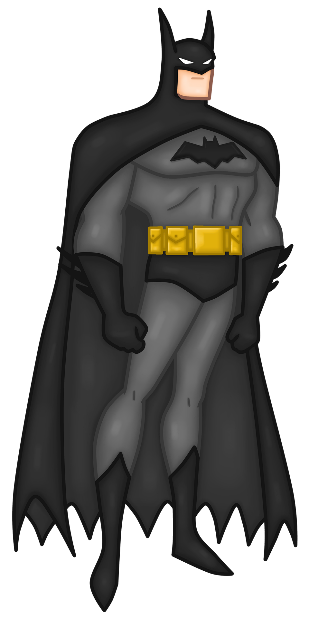 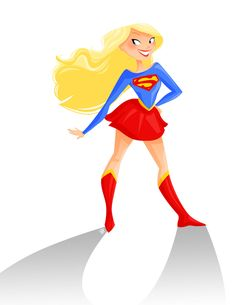 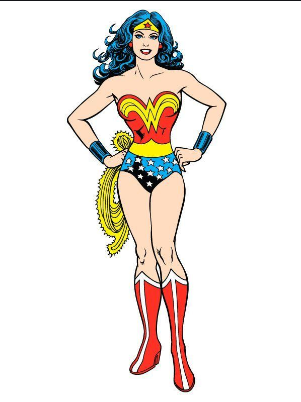 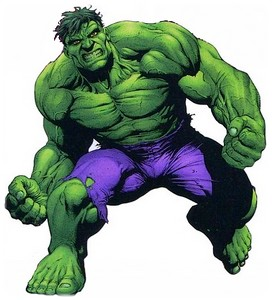 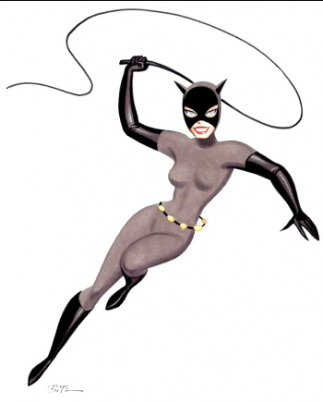 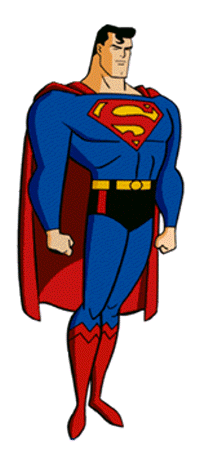 He is tall and strong.He has got a black cloak , a black mask and black boots.He has got a yellow belt and two long black gloves.He is ………………...She is tall and thin.She has got a grey suit and two black gloves and black boots. She has got a lasso.She is ………………He is fat and very strong.He has got short dark hair.He has got purple shorts.He has got a lot of muscles.He is green.He is ………………………She has got long blond hair and a happy face.She has got a red skirt, a blue tee-shirt, and red boots.She is ………………………He is tall and strong.He flies.He has got short dark hair and blue eyes.He has got a red cloak , a blue suit and red boots.He is ………………………She is tall.She has got long curly hair.She has got earings. She has got a yellow belt and red and white boots.She has got a red and yellow top.She is ………………...